附件3提交材料位置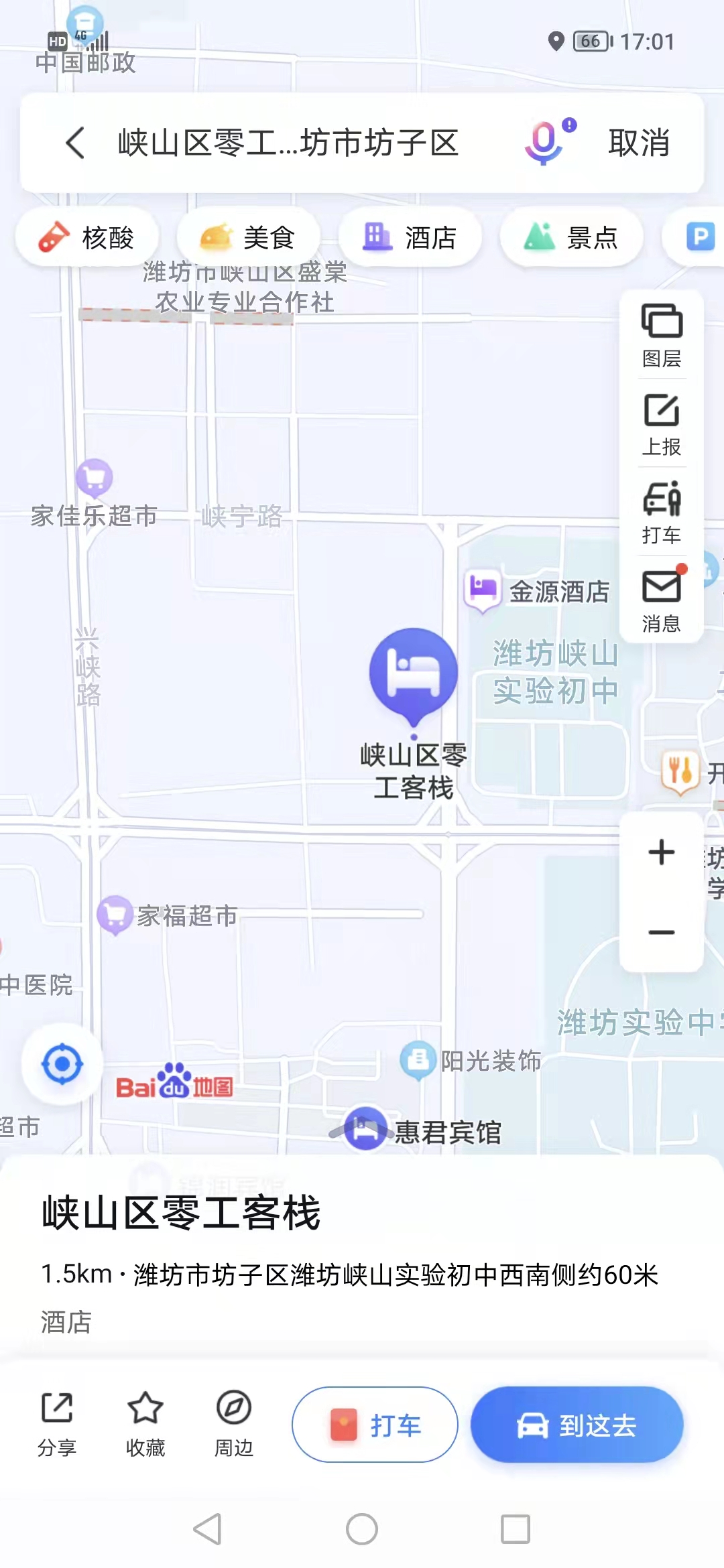 